Careers Guidance                                                      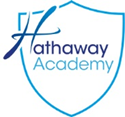 What is CEIAGCEIAG stands for Careers Education, Information and Guidance. This is the acronym used to describe any support and education provided to students helping to inform their next steps, whether that be a transition to the next phase of education, i.e. options at GCSE, decisions about post 16 education or training, or the choices of higher education, further education, apprenticeship or employment.At The Hathaway Academy, we believe that a well-structured and highly comprehensive programme of careers and education guidance will play a key role in contributing to how the Academy prepares its young people for the opportunities, responsibilities and experiences of adult life. As part of this we are working towards hitting all 8 of the Gatsby CEIAG Benchmarks and using it to measure the quality of our provision. We will endeavour to ensure that all of our students receive comprehensive independent careers guidance so that students are prepared for their next steps of learning once they leave The Hathaway Academy.Over the course of the academic year, we will offer a full and rounded careers programme to all our students. This includes careers education and work related learning lessons, specific activities such as business week, partnerships with local colleges and universities, linking with local employers and a comprehensive tutorial programme. In addition to this all our Year 11 students will benefit from access to one to one impartial careers interview with a qualified personal careers advisor from Thurrock Careers Services.Working in partnership with external agencies, we will also provide accurate and focused careers information; advice and guidance tailored to individual needs and ensure that our students will be able to make informed choices about their careers pathways.By the time students leave The Hathaway Academy, they will be well informed about a variety of qualifications, including those of a technical, vocational and academic nature as well as apprenticeship options. Career Leader – Mr A. Koiki - Assistant Principal Mr Koiki is our designated lead on CEIAG at The Hathaway Academy and will be supporting the career activities and events taking place throughout the academic year for all year groups.Mr Koiki can be contactedEmail:  A.Koiki@HathawayAcademy.attrust.org.ukTelephone: 01375 371 361 Ext. 288Students: All students from years 7 to 11 have an entitlement to career education and guidance. Students EntitlementAll students in years 7-11 are entitled: To find out about technical education qualifications and apprenticeship opportunities, as part of a careers programme which provides information on the full range of education and training options available at each transition point; To hear from a range of local providers about the opportunities they offer, including technical education and apprenticeships – through options events, assemblies, group discussions and taster events;To understand how to make applications for the full range of academic and technical course.A Career Programme with access for allThe success and achievement of our students is fundamental to all of us - they are the work force of the future! Everyone can be involved in supporting careers activity and delivery at Hathaway.  Hence, a number of events, integrated into The Hathaway Academy careers programme will offer providers an opportunity to come into the Academy to speak to students and/or their parents/carers.At Hathaway Academy we are keen to ensure that students are equipped with the skills and knowledge to investigate, research and enter their chosen professions.  We have included a summary of some of the activities we conduct from years 7 to 11. A summary of our careers programme by year group, including details of how students, parents, carers, teachers and employers may access information about the programme and details of what the academy provides for each year group, in line with the Gatsby Benchmarks.  See attached documentThis will be updates throughout the year as more opportunities present themselves.Impact of the careers programme on students:Each year we review the destination data and feedback from students, parents, carers, teachers and employers to demonstrate impact.  This enables the Academy to understand our students’ career paths and shape the careers programme and curriculum going forward.If you would like more information about our destination data, please contact A.Koiki@HathawayAcademy.attrust.org.ukNext Review:We are constantly reviewing and improving our careers education and guidance in line with the Gatsby benchmarks.  The next review of the strategy will be published June 2019.The Hathaway Academy currently has links to the following:Career Ready  preparing young people for the world of work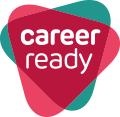 At Hathaway Academy we work in partnership with Career Ready to provide our students with the expert careers guidance and activities they need to succeed in the world of work.Career Ready works across the UK connecting disadvantaged young people with the world of work, unlocking their potential and levelling the playing field. The organisation believes that every young person should have the skills, confidence and opportunity to enjoy a rewarding future.They provide us with a range of employer-led activities, from whole-year group assemblies to one-to-one mentoring, hence supports in delivering Gatsby Benchmarks. These activities are informed by external research, teacher and employer feedback, and the progression of our young people.Career Ready Head Office25 Canada Square, Canary Wharf, London E14 5LB
info@careerready.org.uk
020 7986 5494Twitter: @CareerReadyUKFacebook: www.facebook.com/careerreadyuk LinkedIn: www.linkedin.com/company/career-readyInstagram: www.instagram.com/careerreadyuk Make Happen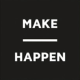 MAKE YOUR FUTURE HAPPENAt Hathaway Academy we work in partnership with Make Happen an organisation which aims to inspire young people, raise their aspirations and promote their interest in Higher Education to achieve their ambitions.Make Happen is about more than just INSPIRING young people. They provide us with a wealth of information and resources for students, parents and teachers to help young people decide on the future that is best for them.Make Happen, University of Essex, Wivenhoe Park, Colchester CO4 3SQPhone: 01206 872002Email: makehappen@essex.ac.uk The Hathaway Academy CEIAG will include:Personal interviews at key transitional stages in Years 9 and 11.At KS3, students will be well prepped when selecting their option choices in Year 9, as they enter the 14-19 phase of their education.At KS4, CEIAG involves a 14-19 Individual Education Plan for each student and this will act as a guide to focusing students for life after the Academy in terms of career decisions and life planning.Enterprise activities.Visits to local colleges and universities and local education providers.Guest speaker presentations from local employees, training providers, universities and apprenticeship schemes.Taster days in local sixth form and FE colleges.University visits.Year 10 Business Week - Business Week for all Year 10 students, which will enable them to gain an insight into work and adult life.  Each student will take part in workshops, receive advice on how to complete a CV and a job application, take part in a 1:1 mock interview with local colleges and business leaders and receive feedback on how well they did.Employers and external providers will deliver sessions to students, and students are sent feedback request forms which are used to inform the planning of future, re-occurring events.Access to careers events involving a wide range of representatives from industry, public services and education providers.Advice and assistance to students, parents, carers and teachers on career related matters. The main body of the statutory guidance uses the Gatsby 8 Benchmarks with information on how to achieve each one. At The Hathaway Academy we are working towards achieving all Gatsby benchmarks this academic year with an aim to meet all of them by the end of 2020. The 8 Gatsby benchmarks of Good Career Guidance are:1. A stable careers programme2. Learning from career and labour market information3. Addressing the needs of each pupil4. Linking curriculum learning to careers5. Encounters with employers and employees6. Experiences of workplaces7. Encounters with further and higher education8. Personal guidanceFurther Information Sources for Advice and GuidanceGatsby Good Career GuidanceA report on improving career guidance in secondary schools which includes the Gatsby Benchmarks.Gatsby Good PracticeA website which shares good practice from the North East pilot of the Gatsby Benchmarks, and other information and support for schools.CompassA self-evaluation tool to help schools to evaluate their careers and enterprise provision and benchmark against the Gatsby Benchmarks and compare it with other schools.State of the Nation 2017A report on the careers and enterprise provision in secondary schools in England in 2016/17. Examines how schools are performing in relation to the Gatsby Benchmarks, based on data from responses to the Compass tool.Careers & Enterprise CompanyThe Careers & Enterprise Company brokers links between employers, schools and colleges in order to ensure that young people aged 12-18 get the inspiration and guidance they need for success in working life. Careers & Enterprise Company: Schools and Colleges. Connects schools to businesses volunteers and careers activity programmes.National Careers ServiceThe National Careers Service provides information, advice and guidance to help people make decisions on learning, training and work opportunities. The service offers confidential and impartial advice. This is supported by qualified careers advisers.Amazing ApprenticeshipsA website to make it easy for teachers and careers advisers to access the latest information about apprenticeships.Apprenticeships Support and Knowledge for Schools (ASK)A network of teachers, careers advisers and ambassadors who will promote apprenticeships and traineeships in positive ways to year 10-13 pupils in the North, Midlands, London and the South.Career Development InstituteThe Career Development Institute is the single UK-wide professional body for everyone working in the fields of careers education, career information, advice and guidance, career coaching, career consultancy and career management. It offers affiliate and individual membership to schools which includes free CPD webinars, regular digital newsletters, a quarterly magazine, online networking groups and training at a preferential rate.Career Development Institute Framework for careers, employability and enterprise educationA framework of learning outcomes to support the planning, delivery and evaluation of careers, employability and enterprise education for children and young people.UK Register of Career Development Professionals.The single national point of reference for ensuring and promoting the professional status of career practitioners.Quality in Careers StandardThe Quality in Careers Standard in the national quality award for careers education, information, advice and guidance.Find an ApprenticeshipSearch and apply for an apprenticeship in England.LMI for AllAn online data portal, which connects and standardises existing sources of high quality, reliable labour market information (LMI) with the aim of informing careers decisions. This data is made freely available via an Application Programming Interface (API) for use in websites and applications.STEM AmbassadorsA nationwide network of over 30,000 volunteers from a wide range of employers, who engage with young people to provide stimulating and inspirational informal learning activities in both school and non-school settingsStudio Schools TrustThe organisation that unites all Studio Schools, acting as a linking point between Studio Schools, enabling the sharing of best practice as well as providing advice and curriculum support.UnistatsThe official website for comparing UK higher education undergraduate course data. The site includes information on university and college courses, Teaching Excellence and Student Outcomes Framework (TEF) ratings, student satisfaction scores from the National Student Survey, employment outcomes and salaries after study and other key information for prospective students.Your Daughter’s FutureA careers toolkit for parents.Your Life appInforms and inspires young people by giving them the opportunity to discover hundreds of varied career options.